Beseda Lovec Zvuků s Janem PříborskýmPřijměte pozvání na online besedu Lovec Zvuků s Janem Příborským tak, jak ho neznáte.KDY:	pondělí 4. července od 17:00KDE:	v aplikaci Teams – přihlašovací formulář na tomto odkazu: 
https://1url.cz/@prihlaseni_k_besede_sJ_PriborskyLovec zvukůNahrávání a sbírání nejrůznějších zvuků, hudby, hlasů a rozhovorů je jeho celoživotním koníčkem.Ovšem teprve výpočetní technika mu umožnila zvuky přehledně ukládat na disk počítače, ale hlavně kvalitně nahrávat a prostřednictvím počítačového zvukového editoru nahrávky upravovat a vytvářet nové kompilace.O tom, kde a jaké zvuky a nahrávky pořizuje, vám popovídá a především ze své databáze bude vybírat a pouštět v pondělí 4. července 2022 v 17 hodin.A co konkrétně uslyšíte? Jen tak namátkou: několik zvukových pohlednic z Česka i ze světa, zvuky z přírody, především slavíky, ale také si přijdou na své milovníci parních lokomotiv a vůbec vláčků a vlaků.Na tuto besedu je nutné se přihlásit pomocí formuláře Microsoft. Pokud byste měli jakékoli potíže s vyplněním formuláře, kontaktujte telefonicky Petru Trunečkovou na tel:  736671586. Ta Vám s vyplněním pomůže. Případně kontaktujte pracovníka SONS ve Vašem okolí. Formulář lze vyplnit z jakéhokoli počítače či mobilního zařízení. Není tedy třeba vyplňovat z vlastního počítače.
Po vyplnění formuláře Vám bude na e-mail zaslán odkaz pro připojení ke schůzce, nejpozději však hodinu před plánovaným začátkem akce, tedy v 16:00. 
V tento čas bude také schůzka zpřístupněna pro zkušební připojení.
Formulář se Vám zobrazí také po načtení tohoto QR kódu: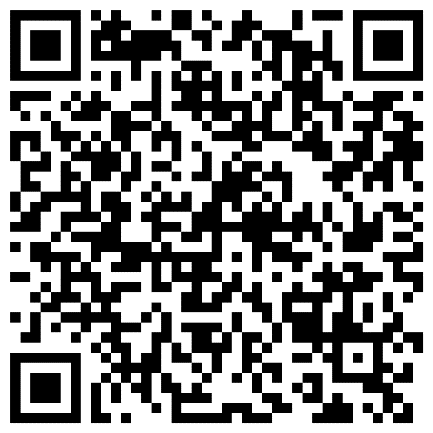 Ve formuláři, prosíme, vyplňte Vaši e-mailovou adresu, jméno a příjmení, město či obec a zda máte či nemáte zrakové postižení. Setkáme se v pondělí 4. července v 17:00 hodin v prostředí aplikace Microsoft Teams. Besedu můžete sledovat na počítači, tabletu či mobilním telefonu. Pro hladký a příjemný průběh besedy je důležité, aby účastníci uměli vypnout a zapnout mikrofon. Pokud si nejste jistí, jak tuto funkci na Vašem zařízení ovládat, prosíme, kontaktujte Jirku Sedláčka na tel: 732876513. Rád Vám poradí, jak na to. 
Můžete také využít návodu na připojení, který jsme pro Vás zpracovali a je umístěn na naší webové stránce. Přímý odkaz na návod: https://1url.cz/@navod_pripojeni_ms_teams
Schůzka bude přístupná od 16:00 pro vyzkoušení funkčnosti Vašeho připojení. Odkaz na ni Vám bude zaslán po vyplnění formuláře, viz výše.Těšíme se na Vás!
Za tým SONS onlineVojtěch Železník a oblastní odbočka SONS Olomouc